Lindisfarne BulletinThe Invercargill Parish of theMethodist Church of New Zealand.Te Hahi Weteriana o Aotearoa.Lindisfarne Methodist Church, Worship and Community Centre.Phone    216-0281.e-mail: office@lindisfarne.org.nz.         Website:  www.lindisfarne.org.nz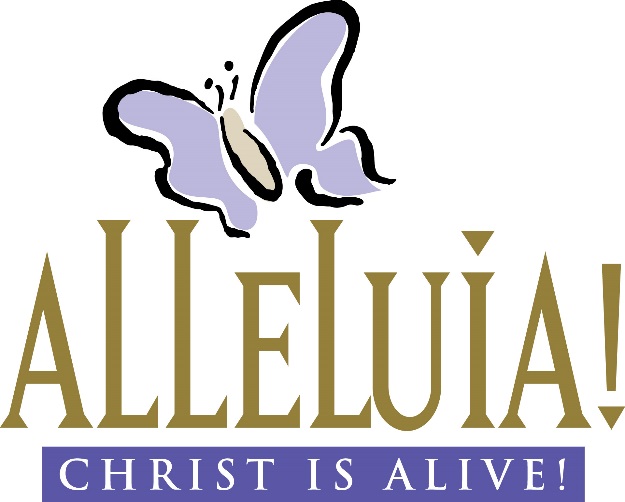 Easter Sunday 5th April 201510.00am: Lindisfarne Easter Sunday Service with Reverend Peter Taylor.Parish Lunch to Follow.Prayer:Morning has broken, be still and know that I am God as mine is the hand that holds the brush that paints the sky.Lord we worship you, we lift your name on high. LEG's - A Note from CarolAs our next Meeting is due on 7th April which is the Tuesday after Easter, and is also Southland Anniversary Day, we have decided not to have a meeting, since many are unable to attend.                                                        Looking forward to catching up again on Tuesday 5 May.AffordablesOur Affordables "Opportunity Shop" in Centre Street has closed after many years of trading in that place.  However, it will be reopening about 13th April in a newer, brighter and larger store at 85 Miller Street.The new shop will not be hard to find. It is on the corner diagonally opposite the Church! Watch this space for on-going developments. Special thanks to all who have helped over the busy period of re-location.Meals on Wheels 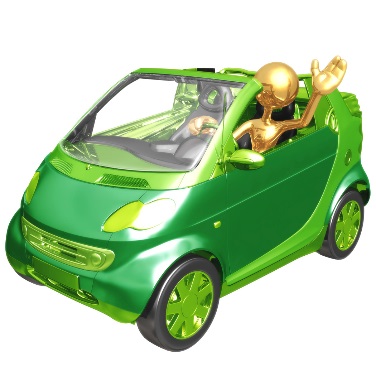   Our next turn is for the week 27th April to the 1st of May.  Cam and Muriel McCulloch are standing in for David this time.          If you can help in this vital service,                please call them.It would be good to have some new helpers. You can choose to help on only one day or up to five in the week. It usually takes about an hour and a half. You need to be able to drive or to carry a meal in to each person. Or you can work on your own and do both! Parish Quiet Day                                                             There will be a Parish Quiet Day at Riverton on May 30th, similar to last year’s. More information later.______________________________Time for a Smile                                                                                         (Snippets from the Peacehaven Village News.) This news item is for Crossword Addicts:Recently a truck loaded with thousands of copies of Roget's Thesaurus crashed on the motorway, shedding its load across the carriageway.                                                                           Witnesses were stunned, startled, aghast, taken aback, stupefied , confused, shocked, rattled, paralysed, dazed, bewildered, mixed up, surprised, awed, dumfounded, nonplussed, flabbergasted, astounded, amazed and confounded.          _____________________                          It's hard to make a comeback when you haven't been anywhere. _____._______________It's not hard to meet expenses…They're everywhere. ROSTER FOR SUNDAY DUTIESDUTIES TODAYParish Lunch: Hoo Evva, Sacramental Stewards: Noeline Collie, Hilda Fife.CENTRE DUTIESSOME INVERCARGILL PARISH  PERSONNEL.Lindisfarne Calendar.Lindisfarne Calendar.Lindisfarne CalendarSunday 5th April10.00amLindisfarne Easter Sunday Service with Reverend Peter Taylor Parish Lunch to follow.Monday 6th7.30pmStudy Group at Kings', 44 George Street.Tuesday 7th9.00am6.30pmInvercargill Probus Club.Pastoral Outreach Committee.Wednesday 8th7.00pmNorth Invercargill Indoor Bowls.Thursday 9th 11.00am1.30pmCargill Rest Home Service with Reverend Peter Taylor.Sit and Be Fit.   .Sunday 12th April10.00am1.00pm1.00pm2.00pmLindisfarne Service with Nicol Macfarlane.Tongan Service.Fijian Service.Peacehaven Service with Reverend Peter Taylor.SUNDAYApril 5thApril 12thApril 19thApril 26thDOOR WELCOMEVerna EasonRaewyn BirssJudith Stevens Fay BrownBeth and Murray GibbsIta and Runi SafoleVAN DRIVERSharon TaylorSharon TaylorEddie BremerBryon KingFLOWERS Raewyn BirssMags KellyBetty SnellIta SafoleMORNING TEAJudith Stevens Fay BrownC. Clearwater Stephanie FanninVerna EasonRaewyn BirssJanice McLeodCarla WerderNOTICESBetty SnellCarol McKenzieEddie BremerBetty SnellCRECHE                                  Dorothy KingBetty SnellCarol McKenzieBetty SnellKIDS KLUBHolidaysHolidaysHolidaysTBAWEEK OFLAWNSSECURITYApril 6th - April 12th Nicol MacfarlaneMargaret BrassApril 13th - April 19thEddie BremerEddie BremerApril 20th - April 26thTapani MakaTony WestonApril 27th -May 3rdNicol MacfarlaneCam McCullochMinister               Reverend Peter Taylor     216-0281  Minister               Reverend Peter Taylor     216-0281  Minister               Reverend Peter Taylor     216-0281  Minister               Reverend Peter Taylor     216-0281  Minister               Reverend Peter Taylor     216-0281  Minister               Reverend Peter Taylor     216-0281                                              Parish Secretary       Verna Eason                                                  Parish Secretary       Verna Eason                                                  Parish Secretary       Verna Eason                                                  Parish Secretary       Verna Eason                                                  Parish Secretary       Verna Eason                                                  Parish Secretary       Verna Eason      Parish Stewards   Carol McKenzie Betty Snell   Eddie Bremer      Carol McKenzie Betty Snell   Eddie Bremer      Carol McKenzie Betty Snell   Eddie Bremer      Carol McKenzie Betty Snell   Eddie Bremer      Carol McKenzie Betty Snell   Eddie Bremer   Parish Council Chairman    Reverend Peter TaylorParish Council Chairman    Reverend Peter TaylorParish Council Chairman    Reverend Peter TaylorParish Council Chairman    Reverend Peter TaylorParish Council Chairman    Reverend Peter TaylorTreasurer  David Little   Parish Council-Congregational RepresentativesParish Council-Congregational RepresentativesParish Council-Congregational RepresentativesParish Council-Congregational RepresentativesMargaret Brass    Nicol Macfarlane  Mags Kelly           Margaret Brass    Nicol Macfarlane  Mags Kelly           Prayer Chain Co-ordinatorsPrayer Chain Co-ordinatorsPrayer Chain Co-ordinatorsJoan and Murray Farley.  Joan and Murray Farley.  Joan and Murray Farley.  Bulletin EditorsBulletin Editors Peter Lankshear      Margaret Brass        Peter Lankshear      Margaret Brass        Peter Lankshear      Margaret Brass        Peter Lankshear      Margaret Brass                                               Affordables Shop Manager     Carolyn   216-9676                                        Affordables Shop Manager     Carolyn   216-9676                                        Affordables Shop Manager     Carolyn   216-9676                                        Affordables Shop Manager     Carolyn   216-9676                                        Affordables Shop Manager     Carolyn   216-9676                                        Affordables Shop Manager     Carolyn   216-9676